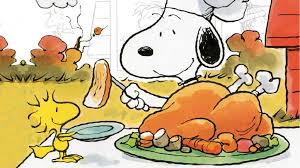 Use your textbook to complete this worksheet.Due at the end of class.  The electrons in the outermost or highest energy level are called _________________ electrons.Elements in a group on the periodic table have similar properties because they have the same number of valence ____________________.Group #1 of the periodic table is called the _________________________ metals.Write the chemical symbols and names of each element in group #1. ___________________________________________________________________________________________________How does the reactivity of alkali metals change as you move down the group? __________________What happens when sodium metal is added to water? ______________________________________________________________________________________________________________Group #2 of the periodic table is called the ________________________________ metals.Write the chemical symbols and names of each element in group #2. ___________________________________________________________________________________________________What is magnesium used for? ________________________________________________________________________________________________________________________________Group #3 of the periodic table is called the ________________________________ metals.Write the chemical symbols and names of each element in group #3. ___________________________________________________________________________________________________What elements are used in a type of glass that does not shatter easily? ________________________________________________________________________________________________Group #4 of the periodic table is called the _________________________ family.Write the chemical symbols and names of each element in group #4. ___________________________________________________________________________________________________Except for water, most compounds in your body contain which element? _____________________Group #5 of the periodic table is called the _________________________ family.Write the chemical symbols and names of each element in group #5. ________________________Fertilizers contain which 2 elements? _______________________________________________Group #6 of the periodic table is called the _________________________ family.Write the chemical symbols and names of each element in group #6. ___________________________________________________________________________________________________What is the most abundant element in the Earth’s crust? ________________________________Group #7 of the periodic table is called the _________________________ .Write the chemical symbols and names of each element in group #7. ___________________________________________________________________________________________________What element is responsible for the smell in bleach? ______________________Group #8 of the periodic table is called the _________________________ gases.What element is inside a light bulb? _________________________Write the chemical symbols and names of each element in group #8. ___________________________________________________________________________________________________